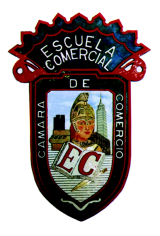 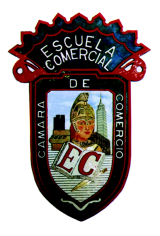 TEMA DEL DIA 06 FEB-  CLASE 1 -   AGENCIA DE VIAJES OBJETIVO: El alumno empezará a familiarizarse con la actividad de una Agencia de viajesINSTRUCCIONES.Lee la información que se te envía, analízala y subraya lo más importante.  Las preguntas que se indican al final se contestarán en clase   . La clase será más explícita Las funciones de cada organismo será explicada con detalle en clase. Desarrollo del tema:                      AGENCIAS DE VIAJESDefinición Una agencia de viajes  es una empresa turística intermediaria dedicada a la organización y realización de Itinerarios para sus clientes con determinados prestadores de servicios Turísticos ;Quienes son los prestadores de Servicios Turísticos transportistas (aerolíneas ,cruceros, trenes,ferrys, etc.), servicio de alojamiento (hoteles , Moteles ,hostales, casas de huéspedes,etc) Alimentos : restaurantes , bares, cafeterías Agencias de viajes .Importancia de las Agencias de Viajes. 

Las Agencias de Viajes son empresas que sirven de enlace profesional entre el turista y los prestadores de servicios turísticos  nacionales y extranjeras.
Durante mucho tiempo solo se les ha considerado empresas de apoyo, sin tomar en cuenta que han desarrollado sus funciones originales y generado nuevas, para convertirse en uno de los factores importantes en la comercialización de la oferta turística a niveles local, regional, nacional e internacional, al provocar y canalizar de manera directa el desplazamiento.

Son representantes activos de hoteles, líneas aéreas, navieras, ferrocarrileras ,auto transporte; arrendadoras de automóviles, etc., al concentrar un elevado porcentaje de ventas anuales  Gracias a la promoción que ellas hacen.

Las Agencias de viajes a diferencia de muchas empresas solo reciben una comisión por la venta de boletos (de entre el 1% al 5% como máximo, de los hoteles,  5 al 15 por ciento. Las Tour Operadoras ( antes Mayoristas )Son las únicas que logran ganar entre el 15 al 30 % .

Algunas prefieren la venta de tours por que el porcentaje de beneficio es más elevado, puede llegar a alcanzar un margen de treinta por ciento.
Preguntas del tema :Indica el concepto de  Agencias de viajesIndica la importancias de acudir con ellasIndica quienes son los prestadores de servicios turísticosDa un ejemplo de alojamientoIndica la diferencia entre hotel y motel TEMA 07 de Febrero  –  Clase 2  Antecedentes de las Agencias de ViajesOBJETIVO: El alumno aprenderá los antecedentes de las Agencias y sus precursores.INSTRUCCIONES.Lee la información que se te envía, analízala y subraya lo más importante.  Las preguntas que se indican al final se contestarán en clase   . La clase será más explícita Las funciones de cada organismo será explicada con detalle en clase. Desarrollo del tema:Antecedentes internacionales del turismo La construcción de nuevos caminos, la invención del barco de vapor, las locomotoras y su relativa seguridad, fomentaron nuevamente los viajes durante el inicio del siglo XX.Aprovechando esta circunstancia, el británico Thomas Cook, a quien se le atribuye la paternidad del turismo organizado, fletó el 5 de julio de 1841 un tren con tarifas reducidas para trasladar de Leicester a Longborough, Inglaterra, a 540 personas que iban a asistir a una convención religiosa y anti alcoholismo. El costo fue de un chelín por persona. A partir de ese momento comenzó su pasión por el turismo.Cook intuyó el gran potencial que este negocio representaba y dedicó todo su tiempo, a partir de 1845, a organizar excursiones utilizando como medio de locomoción el ferrocarril y recibiendo de esta compañía un porcentaje por todo aquello que vendía.Ese mismo año organizó una excursión al puerto de Liverpool, preparó un folleto que llamó Handbook of the Trip, el cual se constituyó en el primer itinerario de viaje descriptivo para los clientes.En 1846 efectuó el primer tour con empleo de guía, llevando a 350 personas en un viaje a través de Escocia.En 1850 Thomas Benet creó el Individual Inclusive Tour (IIT), que significa viaje individual con todo pagado. Cook, que ya se dedicaba a la promoción de grupos, lo adoptó de inmediato y las ventas del mismo se vieron coronadas con el éxito, llegando a vender en un mes más de 500 de ellos. Preguntas del tema :¿a quien se le llamó el padre del turismo o de las agencias de viajes?¿cuál fue el viaje que realizó?¿Por qué se dice que fue un viaje anti-alcohólico y religioso ?¿en que año fue y para cuantas personas ?Indica destino y origen d este viaje TEMA 08 de Febrero  - clase 3 y 4 –  Continuamos con antecedentes de las Agencias de Viajes  OBJETIVO: El alumno aprenderá los antecedentes de las Agencias y sus precursores.INSTRUCCIONES.Lee la información que se te envía, analízala y subraya lo más importante.  Las preguntas que se indican al final se contestarán en clase   . La clase será más explícita Las funciones de cada organismo será explicada con detalle en clase. Desarrollo del tema :En 1851, Thomas Cook apertura lo que se consideró  como la primer agencia de viajes y aproximadamente 165 000 personas emplearon los planes de alojamiento y de transporte de Cook para asistir a la Primera Exposición Mundial en el Palacio de Cristal de Londres.Posteriormente, John Mason Cook, hijo de Thomas Cook, ayudó a éste a realizar el primer viaje hacia Estados Unidos, el cual tuvo mucho éxito.La inventiva de Cook proliferó considerablemente, ya que en 1867 creó un cupón con la finalidad de agrupar varias prestaciones de servicios. En 1872con éxito un viaje alrededor del mundo con nueve personas, entre ellas el Káiser de Alemania y la reina Victoria; tuvo una duración de 222 días y se publicó en un importante periódico inglés. Este viaje inspiró la célebre novela de Julio Verne: La vuelta al mundo en 80 días.En 1874 Thomas Cook creó la circular Note, que fue aceptada en hoteles, restaurantes, casas comerciales, y constituye el verdadero antecesor de los traveller check (cheques de viajero), los cuales hoy son aceptados en distintas partes del mundo.Thomas Cook murió en 1892 después de haber organizado y perfeccionado el sistema de viajes, dejando para la posteridad no solo su agencia no solo su agencia Thomas Cook & Son, sino toda una profesión apoyada en un conjunto de técnicas.Preguntas de tema :¿Qué sucedió en  1851 ?¿Por qué si hubo una agencia de viajes antes que la de Thomas Cook no Se le reconoció com tal ?¿para que creo Thomas Cook el cupón voucher ?¿cuál fue uno de los mejores viajes de Thomas Cook ?¿de cuantos días y para cuantas personas lo realizó?TEMA 08 de Febrero –  Clase  4 Segunda Hora   OBJETIVO: El alumno entenderá el cambio de las agencias de viajes debido a la entrada del internet .INSTRUCCIONES.Lee la información que se te envía, analízala y subraya lo más importante.  Las preguntas que se indican al final se contestarán en clase   . La clase será más explícita Las funciones de cada organismo será explicada con detalle en clase. Trascendencia del Turismo para las Agencias de ViajesCon la llegada del acceso general a Internet, muchas aerolíneas, Hoteles y otros prestadores de servicios turísticos  viaje comenzaron a vender directamente a los pasajeros. Como consecuencia, dejaron de tener la necesidad de pagar comisiones a los agentes de viaje. Desde 1997, las agencias de viaje gradualmente se convirtieron en víctimas de la desintermediación, Por la reducción en costos causada por  holiday  distribution  network. Por  ende, muchas agencias de viaje han desarrollado su propia página de Internet publicando un sitio web, con información detallada de viaje. Los sitios de reserva de viaje completo. Sin embargo en la mayoría de los casos no se puede comprar a través de ellas por falta de presupuesto , es ahí donde ganan los grandes monopolios como  Travelocity,  Despegar.com ,  Best day entre otros.Los agentes de viaje han desarrollado herramientas dinámicas para proveer el viaje totalmente consolidado y a menor costo que a través de internet y con la ventaja que detienen la presencia física, la calidez y la experiencia de un verdadero profesional del  turismo . A pesar de esto muchas personas siguen creyendo que comprar en línea es más barato.Hoy en día  varios sitios de viaje en línea están empezando a trabajar con las Agencias de viajes al darse cuenta que a los clientes directos les hace falta conocimiento de turismo. y no logran empatar fechas de avión con  la llegada al hotel y las quejas les están costando muy caro. A pesar de que los pasajeros son los únicos responsables.Muchas Agencias han quebrado  así que el número de empleos disponibles como agente de viaje ha disminuido. La mayoría de los empleos que se vuelven disponibles son de agentes de viaje mayores que se retiran.  Por los servicios en línea, está el incremento de la gente que viaja. Desde 1995, muchos agentes de viaje han salido de la industria, y relativamente poca gente joven ha entrado en el campo debido a salarios reducidos. En todo caso, otras han abandonado la agencia “ladrillo y mortero” por un negocio basado en el hogar para reducir gastos. Aquellos que quedan han sobrevivido gracias a  su experiencia y honestidad Preguntas del tema :¿Cómo les llamaban a los agentes de viajes y porqué  ?¿en que año bajaron las comisiones las líneas aéreas y porqué?¿Qué tuvieron que hacer los agentes de viajes?¿las líneas aéreas bajaron su comisión del 10 % a cuanto ?¿porqué las agencias de viajes físicas siguen trabajando ?TEMA 09 de Febrero –  Clase 5 y 6 CASO PRACTICO          Ver planeación de Caso practico Grupos: 43-A  CLASES 1 A 6   Fecha : 6 AL 9 DE FEBRERO  Profra. Sandra Luz Guadarrama Esqueda- Lic. En Turismo 